«Быстрый отклик» как инструмент в работе с детьми и родителямиКаждый из нас с настоящее время сталкивается в тех или иных условиях с двухмерным штрихкодом, который предоставляет информацию для быстрого ее распознавания с помощью камеры на мобильном телефоне.QR код «QR - Quick Response - Быстрый Отклик» - прекрасный инструмент, когда педагогам в современных условиях необходимо все активней использовать интерактивные технологии в образовании.При помощи QR-кода в нашей работе можно закодировать любую информацию. Для родителей это может быть текст с методическими рекомендациями и памятками по вопросам воспитания, обучения и развития детей, ссылки на анкеты, опросники, образовательные порталы для детей и родителей, презентации и видеоролики, отражающие жизнь в детском саду, группе и многое другое. Возможности использования QR-кода в работе с детьми позволяет педагогу всегда находиться в активном поиске новых решений воспитательных и образовательных задач, легко формировать знания и умения детей, необходимые для жизни, решения практических задач и безопасной деятельности в современной социальной и технологической среде мегаполиса.Использование QR-кода в образовательном процессе с дошкольниками разнообразно: «Загадка дня» - «Чем мы сегодня будем заниматься?» (утренний круг); сюрпризный момент; познавательный или мотивирующий элемент деятельности (игровой, образовательной, проектной и т. д.); организация предметно-развивающего пространства; дистанционное образование. Игра с QR-кодом при условии активной позиции ребенка вызывает неподдельный интерес у детей. А когда в игру включаются родители, чудодейственное средство возвращает их в детство) и превращает в настоящего друга-помощника для своего ребенка. Волшебным образом семейные узы крепнут и все счастливы! Предлагаем вам сценарий игры, которую можно провести с детьми младшего дошкольного возраста в условиях воспитания и развития детей в семье в период долгого пребывания в домашних условиях по причине болезни, неблагоприятных погодных условий или в период каникулярных и выходных дней.Квест-игра для детей 3-5 лет и их родителей«Помоги Ослику найти свой хвостик»Цель: Развитие познавательных способностей детей в процессе игры и формирование самостоятельности и инициативы в различных видах деятельности. Правила игры:Дети и родители получают QR-код - мотивирующий элемент предстоящей деятельности, в котором закодирована проблемная ситуация. Чтобы ее разрешить, необходимо последовательно выполнить задания, которые в свою очередь также зашифрованы посредством QR-кода. Каждое выполненное задание фиксируется (фото, видео) и отправляется воспитателю. При условии выполненного задания дети и родители получают следующий QR-код, в котором зашифровано новое задание. И так шаг за шагом дети и родители приходят к итогу игры – хвостик найден!Рекомендации родителям по проведению игрыПредварительная работа:Разучивание стихотворения на тему личной гигиены.Подготовить пазлы, мяч, цветные карандаши (восковые мелки).Знакомство детей с QR-кодом можно начать с познавательного мультфильма «Фиксики» - Штрих-код (https://www.youtube.com/watch?v=M79-vcAsQ6c)Скачать QR-ридер.Настрой на  игру:Вспомнить вместе с ребенком понятие «QR-код»: где можем увидеть? Что в нем закодировано?Настроить ребенка на предстоящую деятельность, подвести к сюрпризному моменту:«Нам с тобой на почту прислали QR-код! Интересно, что там зашифровано?»Содержание:QR-код – 1 – Проблемная ситуацияОслик: Утром я решил умытьсяСвежей, утренней водицей.В отраженье увидал,Боже мой! Мой хвост пропал!Винипух: Ослик целый день страдает,Умываться не желает…Что же делать, что же делать…Давайте вместе поможем Ослику найти хвостик!Пятачок: Я не против! Но ты кое-что забыл?Винипух: Что же? Ах да! Ребята, расскажите Ослику, как важно следить за чистотой.Задача: рассказать стихотворение на тему личной гигиены.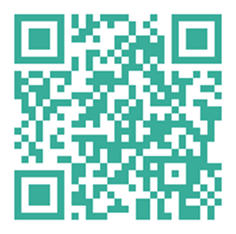 QR-код – 2 – ЗАДАНИЕ 2 - Игра «Сложи пазлы»Сова: Чтоб подсказку получить,Надо пазлы всем сложитьПойду тоже соберу.   Задача: собрать пазлы.   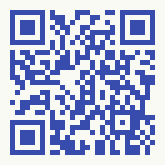 QR-код – 3 – ЗАДАНИЕ 3 - Игра с мячом «Далеко-близко»Винипух:Погоди! Пазлы ребята сложили.Что же делать дальше? Пятачок:Я, кажется, знаю!Мяч поможет дать ответ,Далеко ли хвост иль нет.Задача игры. Закрепляем понятие «близко, далеко, маленький, большой»; ориентируемся в пространстве, удовлетворяем потребность в двигательной активности.Пособия. Маленький и большой мячи.Ход игры. Взрослый берет два мяча разной величины и прокатывает по полу один далеко, другой ближе. Спрашивает у ребенка, какой из мячей укатился далеко и какой близко. Потом предлагает ребенку самостоятельно выполнить бросок по инструкции: прокати маленький мяч близко, а большой далеко и т.д.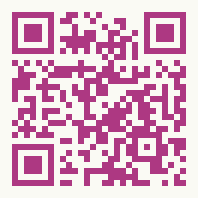 QR-код – 4 – ЗАДАНИЕ 4 - Рисование «Хвостик ослика»Сова: Карандаш нам путь укажет,          Где же хвостик нам подскажет.          Нарисует хвост ослиный,         Не короткий и не длинный.        Ослик будет очень рад        Получить хвост от ребят!Задача: нарисовать хвостик ослику.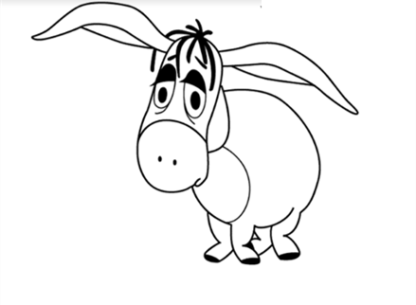 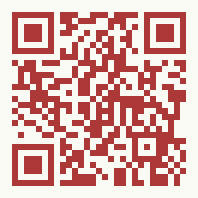 1.	QR-код – 5 – ИТОГ Хвостик найден! Радостный ослик танцует со своими друзьями.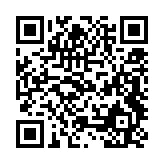 